ПРЕСС-РЕЛИЗк международным соревнованиям по синхронному плаванию 
«Кубок Светланы Ромашиной»С 16 по 19 декабря на площадке плавательного бассейна «Буревестник» Поволжского государственного университета физической культуры, спорта и туризма пройдут международные соревнования по синхронному плаванию «Кубок Светланы Ромашиной».Для участия в турнире в столицу Татарстана приедут 250 спортсменов в возрасте 13-15 лет и микст дуэты 12 лет и моложе из 15 регионов России. Также примут участие команды Донецкой народной Республики, Турецкой Республики, Чехии, Сербии, Узбекистана и Казахстана.Республику Татарстан на Кубке представят 40 спортсменов команд «школы Татьяны Покровской» Казанского училища Олимпийского резерва, СШОР «Дельфин» (Набережные Челны), РСШОР по водным видам спорта «Акватика».Торжественная церемония открытия мероприятия пройдет 17 декабря в 17:15. Почетными гостями станут: первый заместитель министра спорта РТ Халил Шайхутдинов, президент Федерации плавания РТ Александра Бабичева, заслуженный тренер России, председатель попечительского совета Федерации синхронного плавания РТ, координатор федерального проекта «Детский спорт» Ольга Павлова.Турнир уже четвертый раз проходит в Казани при поддержке Президента Республики Татарстан Рустама Минниханова. Второй год Кубок проводится под эгидой Европейской лиги плавания.При проведении соревнований будут строго соблюдаться все требования к профилактическим мерам по нераспространению COVID-19, рекомендации Минспорта России и Роспотребнадзора. В реалиях сегодняшнего времени   организаторы приняли решение не рисковать здоровьем спортсменов и проводить соревнования без зрителей.   Будет   организована интернет трансляция.Программа соревнований:17 декабря:9:00-10:00 – разминка (фигуры);10:15-15:30 – фигуры;16:00-17:00 – разминка (комби);17:15-17:30 – церемония открытия;17:45-18:45 – комби;18:50 – церемония награждения.18 декабря:9:30-10:30 – разминка (соло);10:45-13:00 – соло;14:00-15:00 – разминка (группа);15:15-16:25 – группа;16:30 – церемония награждения.19 декабря:9:30-10:30 – разминка (дуэты-смешанные/дуэты);10:45-13:20 – дуэты-смешанные/дуэты;13:30 – церемония награждения;14:00-14:50 – разминка (гала);15:00-16:00 – гала-концерт.Контактное лицо для представителей СМИ: Арина Перевезенцева
Тел.: +7 987 238 37 73МИНИСТЕРСТВО СПОРТА РЕСПУБЛИКИ ТАТАРСТАНМИНИСТЕРСТВО СПОРТА РЕСПУБЛИКИ ТАТАРСТАН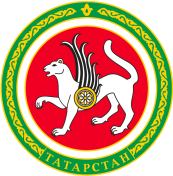 ТАТАРСТАН РЕСПУБЛИКАСЫ СПОРТ МИНИСТРЛЫГЫТАТАРСТАН РЕСПУБЛИКАСЫ СПОРТ МИНИСТРЛЫГЫул.Петербургская, д.12, г.Казань, 420107ул.Петербургская, д.12, г.Казань, 420107Петербургская урамы, 12 нче йорт, Казан шәһәре, 420107Петербургская урамы, 12 нче йорт, Казан шәһәре, 420107Тел.: (843) 222-81-01, факс: (843) 222-81-79. E-mail: mdmst@tatar.ru, http://minsport.tatarstan.ruТел.: (843) 222-81-01, факс: (843) 222-81-79. E-mail: mdmst@tatar.ru, http://minsport.tatarstan.ruТел.: (843) 222-81-01, факс: (843) 222-81-79. E-mail: mdmst@tatar.ru, http://minsport.tatarstan.ruТел.: (843) 222-81-01, факс: (843) 222-81-79. E-mail: mdmst@tatar.ru, http://minsport.tatarstan.ruТел.: (843) 222-81-01, факс: (843) 222-81-79. E-mail: mdmst@tatar.ru, http://minsport.tatarstan.ruТел.: (843) 222-81-01, факс: (843) 222-81-79. E-mail: mdmst@tatar.ru, http://minsport.tatarstan.ru